（様式第2号）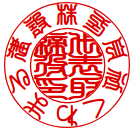 令和　　　年　　　月　　　日中小企業季節資金信用保証料補助金交付請求書伊勢崎市長　　様次のとおり中小企業季節資金信用保証料補助金を請求します。１　申請事業者２　対象事業名　　中小企業季節資金信用保証料補助金交付事業３　交付請求額　　　金　　　〇〇〇〇　円４　振込口座振込口座は必ず申請者の口座情報をご記入ください。申請者以外の場合はお振込みできません。（法人は除く。）振込口座の情報は誤りのないよう記載してください。誤りがあった場合は確認等を行うため、指定振込日の交付に遅れることがあります。法人所在地〒　372-　〇〇〇〇　伊勢崎市〇〇町〇〇法人名　称代表者職・氏名株式会社くわまる建設代表取締役　伊勢崎　太郎法人名　称代表者職・氏名株式会社くわまる建設代表取締役　伊勢崎　太郎代表者印個人住所事業所所在地〒　372–〇〇〇〇　 伊勢崎市〇〇町〇〇〒　372-〇〇〇〇　　伊勢崎市〇〇町〇〇〇〇個人氏　名伊勢崎　二郎電話番号０２７０－２４－〇〇〇〇０２７０－２４－〇〇〇〇金融機関名くわまる銀行金融機関コード９８０本・支店名本店本・支店コード００１種別1普通　2当座　3（　　 　）口座番号１１１１１１１フリガナカ）クワマルケンセツカ）クワマルケンセツカ）クワマルケンセツ口座名義人株）くわまる建設株）くわまる建設株）くわまる建設